VSTUPNÍ ČÁSTNázev moduluZdobení pekařských výrobkůKód modulu29-m-2/AM39Typ vzděláváníOdborné vzděláváníTyp moduluodborný teoretickýVyužitelnost vzdělávacího moduluKategorie dosaženého vzděláníE (dvouleté, EQF úroveň 2)H (EQF úroveň 3)Skupiny oborů29 - Potravinářství a potravinářská chemieKomplexní úlohaObory vzdělání - poznámky29-51-E/02 Potravinářské práce29-53-H/01 PekařDélka modulu (počet hodin)12Poznámka k délce moduluPlatnost modulu od30. 04. 2020Platnost modulu doVstupní předpokladyJÁDRO MODULUCharakteristika moduluModul vysvětlí význam přípravy a zdobení nakynutých kusů těst před pečením pekařských výrobků. Poskytuje základní informace o jednotlivých způsobech strojení a sypání, zdobení a nařezávání, mašlování a vlažení jemného a běžného pečiva a chleba. Uvede nové technologie zdobení a nařezávání těstových kusů uvedených pekařských výrobků.Očekávané výsledky učeníV RVP pro obor vzdělání 29-51-E/01 Potravinářské práce jsou uvedeny výsledky vzdělávání vztahující se k modulu:dohotovuje výrobky dle obvyklých zvyklostí (případně podle svého návrhu);tvaruje a připravuje k pečení základní sortiment pekařských výrobků.Žák:Vysvětlí význam zdobení pečiva a chleba Uvede rozdíl mezi úpravou a zdobením nakynutých kusů jemného pečiva, běžného pečiva a chlebaPopíše způsoby úpravy nakynutých výrobků před pečenímUvede způsoby zdobení těstových kusůVysvětlí význam nakynutí kusů těsta jemného pečiva, běžného pečiva a chlebaVyjmenuje suroviny potřebné k dekoraci – zdobení – pro jednotlivé druhy pečiva a chlebaObsah vzdělávání (rozpis učiva)Způsoby přípravy nakynutých kusů před pečenímstrojení, sypání, zdobení, nařezávánímašlování, vlaženíposyp jádrovinou, olejninami, žmolenkouspeciální zdobeníUčební činnosti žáků a strategie výukyStrategie výuky:Výklad, popis a vysvětlováníDiskuse Práce s učebnicí, odbornou literaturou a internetemUčební činnosti žáků:Sledují při výkladu PowerPointovou prezentaci, provádí si poznámkyPopisují jednotlivé druhy přípravy těstových kusů a zdobeníVyjmenovávají výrobky, které se dekorujíSeznamují se na základě výkladu s jednotlivými způsoby dekorací jemného a běžného pečiva a chlebaNavrhují příklady úprav – dekorace – pro zadané jemné a běžné pečivo a chléb při ručním a strojovém zdobení těstových kusůVyhledávají na internetu technologické postupy úprav těstových kusůPopisují rozdíl mezi úpravou nakynutých kusů jemného pečiva, úpravou nakynutých kusů běžného pečiva a úpravou nakynutých kusů chlebaZařazení do učebního plánu, ročníkdoporučuje se zařadit do 2. ročníkuVÝSTUPNÍ ČÁSTZpůsob ověřování dosažených výsledkůÚstní zkoušeníPísemné ověřování znalostíHodnoceno je využívání odborné terminologie, odborná správnost odpovědí, aktivita ve vyučování a schopnost aplikace poznatků.Kritéria hodnoceníVysvětlit pojem dekorace – zdobení pečivaVysvětlit význam zdobení (strojení a sypání, zdobení a nařezávání) jednotlivých druhů pečiva a chleba Vysvětlit rozdíl mezi zdobením a úpravou nakynutých kusů jemného pečiva, nakynutých kusů běžného pečiva a nakynutých kusů chlebaUvést způsoby úpravy nakynutých kusů před pečenímPopsat způsoby mašlování a vlažení jemného a běžného pečiva a chlebaVyjmenovat způsoby zdobení těstových kusůUvést význam nakynutí kusů těsta jemného pečiva, běžného pečiva a chlebaVyjmenovat suroviny potřebné k dekoraci – zdobení – pro jednotlivé druhy pečiva a chleba Popsat vady chybného zdobení pekařských výrobkůDoporučená literaturaPoznámkyObsahové upřesněníOV RVP - Odborné vzdělávání ve vztahu k RVPMateriál vznikl v rámci projektu Modernizace odborného vzdělávání (MOV), který byl spolufinancován z Evropských strukturálních a investičních fondů a jehož realizaci zajišťoval Národní pedagogický institut České republiky. Autorem materiálu a všech jeho částí, není-li uvedeno jinak, je Ivana Dvorská. Creative Commons CC BY SA 4.0 – Uveďte původ – Zachovejte licenci 4.0 Mezinárodní.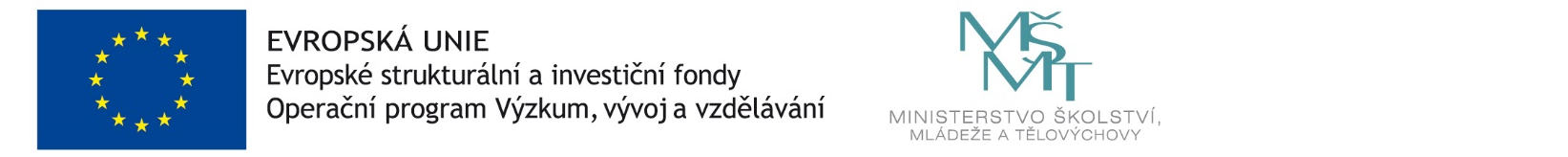 